A N U N T               In data de 26.07.2019, la ora 10.00, in sala D 018 din cadrul facultatii de Chimie Aplicata si Stiinta Materialelor, situată in Str. Gheorghe POLIZU, nr. 1-7, sector 1, va avea loc sedinta de dezbatere si susţinere publică a tezei de doctorat cu titlul            MATERIALE LIANTE ACTIVATE ALCALIN CU PROPRIETĂȚI INTUMESCENTE/ALKALI ACTIVATED BINDER MATERIALS WITH INTUMESCENT PROPERTIES,elaborată de domnul NICOARĂ ADRIAN-IONUȚ,în domeniul fundamental  STIINŢE INGINEREȘTI, domeniul de doctorat    INGINERIE CHIMICĂ,  componenţa comisiei fiind următoarea:Teza poate fi consultata la Biblioteca Universitatii Politehnica din Bucuresti, situată in localul din Splaiul Independentei nr. 313 									Data: 09.07.2019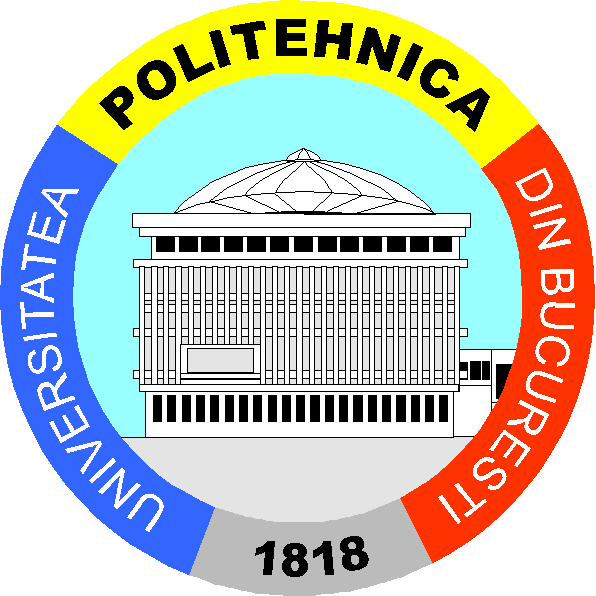 MINISTERUL EDUCAŢIEI NAȚIONALE Universitatea POLITEHNICA din BucureştiSplaiul Independenţei nr.313, Bucureşti - 060042, ROMÂNIA  Telefon: 021 318 10 00; Fax:  021 318 10 01Înregistrat ca operator de date cu caracter personal sub nr. 3291NUMELE ŞI PRENUMELE CALITATEA Prof.dr.ing. ADELINA – CARMEN IANCULESCUPREŞEDINTE Prof.dr.ing. ALINA-IOANA BĂDĂNOIUCONDUCĂTOR DE DOCTORATProf.dr.ing.   IONELA POPOVICIMEMBRUC.S.I.dr.ing. VOCTOR FRUTH-OPRIȘANMEMBRUProf.dr.ing.   CRISTIAN MATEIMEMBRU